Sultan İzzeddin Selimoğlu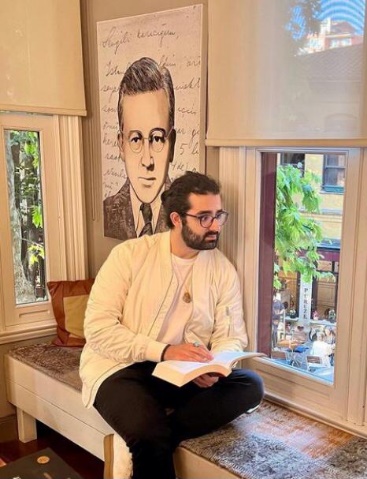 Üsküdar ÜniversitesiUluslararası İlişkiler YLCUMHURBAŞKANI RECEP TAYYİP ERDOĞAN’IN IRAK’A GERÇEKLEŞTİRİĞİ RESMİ ZİYARET ÜZERİNE KISA BİR ANALİZTürkiye ve ırak devletlerinin oldukça Selçuklu ve Osmanlı dönemlerinden bugüne kadim bir ortak tarihi ve siyasi geçmişi vardır. Cumhuriyetler döneminde resmi olarak Türkiye ve ırak ilişkilerinin başlangıcı 5 Ekim 1926 yılında “Ankara Hudut ve Münasebat-ı Hasane-i Hemcivari Antlaşması”yla başlamıştır. Bu tarihten itibaren diplomatik ilişkilerimiz karşılıklı elçi gönderilmesiyle birlikte ilerlemeye başlamış ve 1932 yılında Irak’ın bağımsızlığını elde etmesiyle birlikte Ankara – Bağdat arasındaki ikili ilişkiler daha sağlıklı temellerle sürdürülmeye başlanmıştır. Türkiye – ırak ilişkileri zaman zaman meydana gelen olumsuz hadiseler sebebiyle etkilense de ikili çıkarlar ve dış güvenlik gibi öncelikli konular her zaman nihayetinde birlik olmayı ve müzakere masasına oturmayı zorunlu kılmaktadır. Her iki devletin de Ortadoğu coğrafyasında kritik önemi yadsınamaz bir gerçektir. Nitekim ortak bir sorun olan PKK ve benzeri terör örgütleriyle mücadele de iki devletin ortaklaşa hareket ederek destekleyici bir tavır alması son derece önemlidir. Zira terör unsurlarının bu coğrafya da rahatlıkla boy göstermesi ve teşkilatlanması iki devletin de aleyhine bir durumdur. Bu konuda Türkiye Cumhuriyeti ulusal güvenliğini tesis etmeye yönelik uzun yıllardır kuzey Irak’ta mücadelesini sürdürmektedir. Irak hükümetinin PKK’yı resmen terör örgütü olarak kabul etmesi ve bu mücadeleye tam manasıyla güç vermesi beklendiği gibi bu desteğin başta PKK olmak üzere diğer terör örgütlerinin Ortadoğu’da ve özellikle Türkiye ırak sınır bölgesindeki varlığına son verilmesinde son derece etkili olacağı kaçınılmazdır. 22 Nisan 2024 tarihinde Cumhurbaşkanı Erdoğan’ın 13 yıl aradan sonra Bağdat ve Erbil’e gerçekleştirdiği resmi ziyaret birçok açıdan kritik öneme sahiptir. Bu ziyareti birkaç açıdan değerlendirmek daha sağlıklı olur. Bunların ilki ve en önemlisi kuşkusuz terörle mücadele meselesidir. Türkiye’nin kuzey Irak’ta devam eden harekâtlarının aksamadan sürdürülmesi son derece önemli olmakla birlikte Irak yönetimiyle gerçekleştirilen bu görüşmeyle verilmek istenen mesaj her iki devletin de bu mücadelede mutabık olduğudur. Nitekim bu ziyaretten önce Cumhurbaşkanına yöneltilen terörle mücadele sorularına Cumhurbaşkanı’nın; “komşularımızın topraklarından bize yönelen tehditler karşısında gereken tavrı kendileri de koysun ve müşterek olarak bu mücadeleyi sürdürelim, PKK, YPG ve PYD terör örgütü Irak’ın kalkınmasına, istikrarına, huzuruna bir tehdittir. Bu tehdidin ortadan kaldırılması Irak’ın çıkarınadır, ben inanıyorum ki bu gerçeği görüyorlar ve artık bu pürüzün yok edilmesi için irade koyacaklardır.” cevabı ve Irak yönetiminin de PKK’yı yasaklı örgütler listesine dahil etmesi artık Irak’ın da terörden kurtulmaya yönelik bir tavır aldığını anlayabiliriz. Ayrıca bu görüşme şunu da gösteriyor ki Türkiye, yakın zamanda kuzey Irak’ta yeni bir askeri harekat planlamaktadır.  Öte yandan Cumhurbaşkanı Erdoğan’ın Erbil’e yaptığı ziyaret ise Irak yönetimi ile atılması planlanan yeni adımlara bölgesel Kürt yönetiminin de desteğini alarak hem adımları sağlamlaştırmak hem de bölgesel yönetim ile Irak yönetimi arasındaki ayrışmayı büyük ölçüde ortadan kaldırarak yakınlaşmalarını sağlamaya yönelik bir adım atmak olarak değerlendirebiliriz.Cumhurbaşkanı Erdoğan’ın ırak ziyaretinde bir diğer önemli konu da ticaret konusudur. Türkiye, Irak, Katar ve BAE ile Kalkınma yolu anlaşmasının imzalanması bu dört ülke için önem arz etmektedir. Bu projeyle Basra’dan Mersin’e ve İstanbul üzerinden Avrupa’ya kadar uzanacak demiryolu ve karayolu güzergahı söz konusu, bu noktada Türkiye’nin jeopolitik önemiyle birlikte bu projeden elde edeceği ticari kazancın oldukça yüksek olacağı çok açık. Cumhurbaşkanı Erdoğan’ın son zamanlarda daha Arap ülkeleri üzerinden bir dış politika izlemesi ve ziyaret gerçekleştirdiği ülkelerle önemli yatırım, ticaret, savunma sanayi alanında anlaşmalara imza atılması önemli bir ayrıntıdır. 13 yıl aradan sonra ırak ziyareti gerçekleştirmesi gibi yakın bir tarihte 11 yıl aradan sonra mısır ziyareti gerçekleştirmiş olması bu ziyaretlerin birkaç anlaşmadan ziyade bölgesel dış politikada önemli gelişmeler yaşanmakta olduğunun bir göstergesidir diye düşünüyorum. Son zamanlarda yaşanan Filistin – İsrail savaşının üzerine Türkiye’nin atmakta olduğu adımlar ve gerçekleştirilen bu ziyaretler Türkiye’nin Ortadoğu ülkeleriyle zayıflayan ikili ilişkilerini anlaşmalar ve projelerle güçlendirmeye çalıştığı gibi bu ülkeleri de birbirlerine yakınlaştırmaya çalıştığı açık bir şekilde görülüyor. Bu tablo ele alınarak genel bir çerçeveden konuya yaklaştığımızda İsraillin ABD desteğiyle gerçekleştirmeye çalıştığı büyük İsrail projesine karşın, İslam devletlerini gerek dini yönlerden gerek anlaşma ve projeler ile bir şekilde birleştirmeye çalışan bir Türkiye profili karşımıza çıkmaktadır. Tabi bu noktada Türkiye’nin kendi ulusal güvenliği ve çıkarları ön planda görünmekte ancak bir diğer önemli ayrıntı, Türkiye’nin Ortadoğu coğrafyası ve ülkeleri üzerindeki etkisi ve devletler nezdindeki lider ülke profilidir. Bütün bu gelişmeler bir arada incelendiğinde Ortadoğu’da yeni bir düzen kurulduğu çok açık bir şekilde görülmekte ve Türkiye bu yeni düzende önemli bir aktör ve karar verici rolü üstelenmekte kararalı görülmektedir. Irak ile yapılan görüşmeler ve yapılan anlaşmalar Irak devletinin de artık terör gibi pürüzlerle uğraşmak istemediği ve git gide çürümekte olan iç yapısını durdurarak gerçek anlamda bağımsız bir devlet olarak yükselişe geçmek istediği yorumunu yapabiliriz. Zira ticaret, su ve enerji gibi, imzalanan 26 anlaşma da bu yorumu ve Irak’ın kararlılığını destekleyici olacaktır. Tabi sürecin nasıl ilerleyeceği ve bu adımların aksamadan devam edip etmemesi yine ırak yönetiminin elinde olan bir durumdur. Ancak özellikle terör konusunda Irak yönetimi kararlı ve destekleyici olsun veya olmasın Türkiye’nin özellikle kuzey Irak ve kendi sınır hattında terörü bitirmeye kararlı olduğu yapılan görüşmeler ve atılan adımlarla gayet açık bir şekilde görülmektedir. 